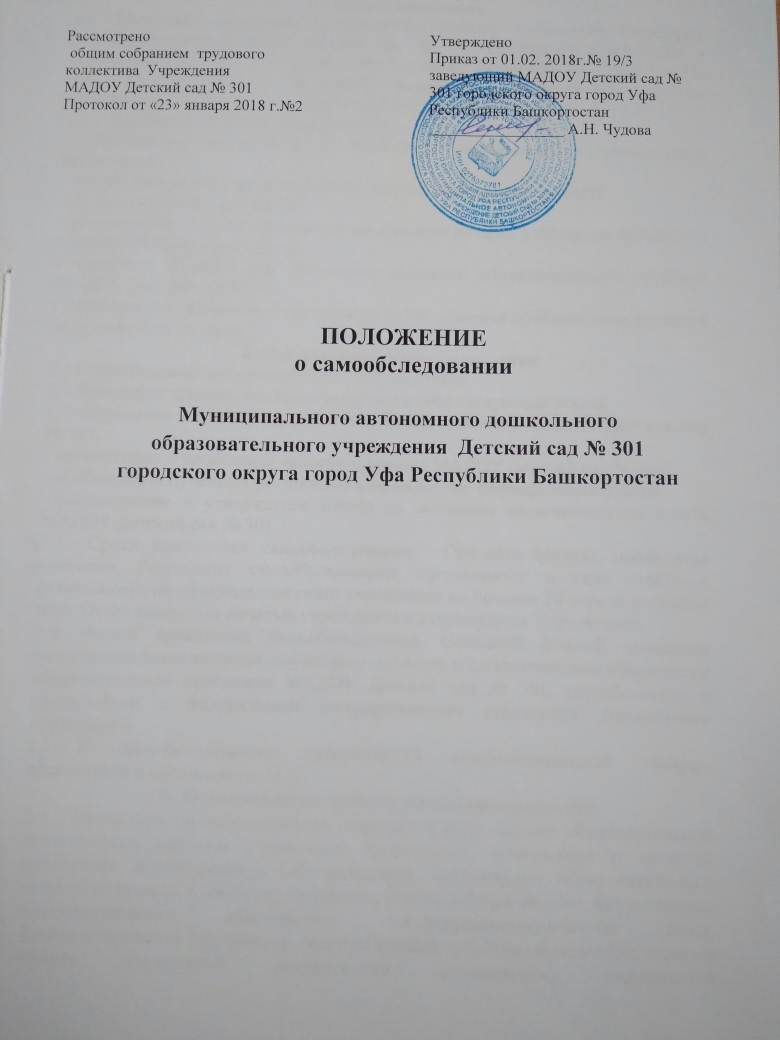 Общие положенияНастоящее положение устанавливает порядок проведения процедуры самообследования МАДОУ Детский сад № 301. Положение разработано в соответствии с п. 3 ст. 28 Федерального закона от 29 декабря 2012 года № 273-ФЗ «Об образовании в Российской Федерации», приказом Министерства образования и науки РФ от 14 июня 2013 года № 462.Целями самообследования являются- обеспечение доступности и открытости информации о деятельности организации; - подготовка отчета о результатах самообследования (далее - отчет).1.3. Задачи самообследования:- установление степени проявления измеряемых качеств у объектов изучения и оценивания (самооценивания);- выявление наличия или отсутствия динамики образовательного процесса МАДОУ Детский сад № 301;- установление причин возникновения и путей решения проблем, выявленных в ходе самообследования.Организация самообследованияСамообследование проводится в ДОУ ежегодно.Процедура самообследования включает в себя следующие этапы:- планирование и подготовку работ по самообследованию МАДОУ Детский сад № 301;- организацию и проведение самообследования МАДОУ Детский сад № 301;- обобщение полученных результатов и на их основе формирования отчета; - рассмотрение и утверждение отчета на заседании педагогического совета МАДОУ Детский сад № 301.Сроки проведения самообследования.  Самообследование проводится ежегодно. Результаты самообследования оформляются в виде отчета и размещаются на официальном сайте учреждения не позднее 20 апреля текущего года. Отчет заверяется печатью учреждения и направляется Учредителю.Форма проведения самообследования. Основной формой поведения самообследования является мониторинг качества образовательного процесса по образовательной программе МАДОУ Детский сад № 301, разработанной в соответствии с федеральным государственным стандартом дошкольного образования.К самообследованию привлекаются административный аппарат, воспитатели и специалисты ДОУ.Осуществление процедуры самообследовании.Процедура самообследования включает в себя  оценку образовательной деятельности, системы управления организации, содержания и качества подготовки воспитанников (обучающихся), организации образовательного (учебного) процесса, качества кадрового, учебно-методического, библиотечно-информационного обеспечения, материально-технической базы, функционирования внутренней системы оценки качества образования, а также анализ показателей деятельности организации, подлежащей самообследованию, устанавливаемых федеральным органом исполнительной власти, осуществляющим функции по выработке государственной политики и нормативно-правовому регулированию в сфере образования.Результаты самообследования оформляются в виде отчета, включающего аналитическую часть и результаты показателей деятельности ДОУ.Отчётным периодом является предшествующий самообследованию календарный год. Отчет размещается на официальном сайте МАДОУ Детский сад № 301 в сети «Интернет» и направляется учредителю не позднее 20 апреля текущего года.